Al Comune di CARDANO AL CAMPOMail asspcardano@pcert.itsegreteria@asspcardano.itCHIEDEAttenzione leggere attentamente e sottoscrivere l’informativa riportata sul retroAPPENDICE INFORMATIVAInformativa relativa al trattamento dei dati (ai sensi del d. lgs. N. 19/2003 e nel rispetto del regolamento europeo sulla protezione dei dati personali n. 679/2016).Prima che lei ci fornisca i dati personali che la riguardano, in armonia con quanto previsto dal   Regolamento Europeo sulla protezione dei dati personali 2016/679, dal D. lgs. 30giugno 2003, n. 196 e dal D.lgs. 10 agosto 2018 n. 101, il cui obbiettivo è quello di proteggere i diritti e le libertà fondamentali delle persone fisiche, in particolare il diritto alla protezione dei dati personali, è necessario che lei prenda visione di una serie di informazioni che la possono aiutare a comprendere le motivazioni per le quali verranno trattati i suoi dati personali, spiegandole quali sono i suoi diritti e come li potrà esercitare.Finalità del trattamento dei dati personaliI dati da lei forniti verranno trattati per finalità strettamente connesse e strumentali alla richiesta da lei formulata e per fini statistici.Modalità del trattamento dei datiI dati personali acquisiti sono trattati dai soggetti incaricati mediante acquisizione dei documenti in forma cartacea ed elettronica e mediante procedure di archiviazione, anche informatizzate, in modo da garantire la sicurezza e la riservatezza dei dati stessi.Il titolare garantisce che il trattamento dei dati sarà effettuato con logiche di organizzazione ed elaborazione correlate alle finalità di cui alla presente informativa.Il trattamento utilizza standard di sicurezza elevati e conformi alla normativa vigente in materia di protezione dati personali.I soggetti incaricati sono adeguatamente istruiti dal titolare per operare seguendo i requisiti di sicurezza e protezione dei dati equivalenti a quelli offerti dal titolare.Titolare del TrattamentoTitolare del trattamento dei suoi dati è Comune di Cardano al Campo, con sede in Piazza Mazzini 19 -21010 Cardano al Campo (Va), nella persona del suo legale rappresentante.Responsabile della Protezione dei dati (RPD)Il Responsabile della Protezione dei dati (RPD) è contattabile al seguente indirizzo email: resp.privacy@comune.cardanoalcampo.va.itComunicazione e diffusione dei dati personaliI destinatari dei Suoi dati personali sono stati adeguatamente istruiti per poter trattare i suoi dati personali e assicurano il medesimo livello di sicurezza offerto dal Titolare.Tempi di conservazione dei datiI dati saranno conservati almeno fino alla scadenza del provvedimento autorizzatorio correlato.Diritti dell’interessatoLei potrà esercitare i diritti di cui agli art. da 15 a22 del Regolamento UE 679/2016, ove applicabili con particolare riferimento all’art. 13 comma 2 lettera B) che prevede il diritto di accesso ai dati personali, la rettifica, la cancellazione, la limitazione del trattamento, l’opposizione e la portabilità dei dati.Le sue richieste per l’esercizio dei suoi diritti dovranno essere inviati all’indirizzo PEC: resp.privacy@comune.cardanoalcampo.va.it, oppure a mezzo posta raccomandata all’indirizzo: Comune di Cardano al Campo – p.zza Mazzini 19 – 21010 Cardano al Campo.Lei ha, inoltre, diritto di proporre reclamo all’Autorità di Controllo competente.Il/La sottoscritto/a _______________________________________________ dichiara di avere preso visione dell’informativa relativa al trattamento dei dati.Cardano Al Campo li ____________________________			L’interessato _______________________________Estratto Regolamento Edilizio Comunale – Norme sulla tutela del verde urbano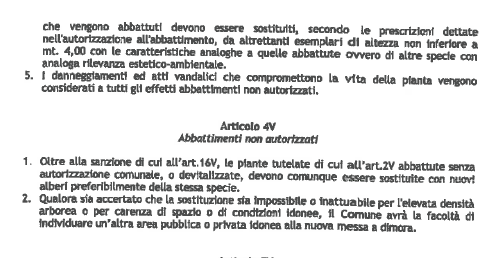 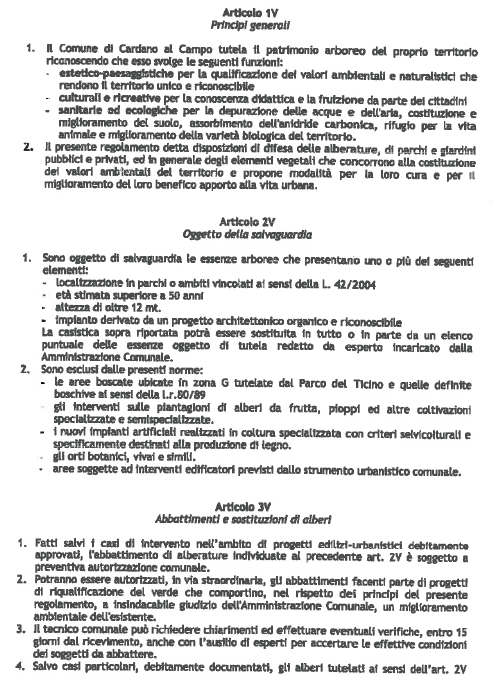 Oggetto:Richiesta occupazione suolo pubblico temporanea per manutenzione del verdeRichiesta occupazione suolo pubblico temporanea per manutenzione del verdeIl/La sottoscritto/anato ain dataresidente aintelefonoCodice Fiscalee-mailper conto dicon sede aintelefonopartita IVAdovendo effettuare lavori di manutenzione del verde privato :Libera (potatura, manutenzione siepe, sfalcio erba)Soggetta a titolo autorizzativo (artt 2V e 3V Regolamento Edilizio Comunale)Soggetta a titolo autorizzativo (artt 2V e 3V Regolamento Edilizio Comunale)Autorizzazione n                                                  del                                , che si allega in copia.Autorizzazione n                                                  del                                , che si allega in copia.Soggetta a comunicazione preventiva (essenze non comprese nell’art 2V Regolamento Edilizio Comunale)Soggetta a comunicazione preventiva (essenze non comprese nell’art 2V Regolamento Edilizio Comunale)Comunicazione presentata al SUE in data                                 , che si allega in copia.l’autorizzazione all’occupazione temporanea del suolo pubblico, previo eventuale pagamento COSAP, in :via il giornodalle ore alle orenei giorni dalaldalle orealle oreSuperficie occupata mX m = mqmediante il posizionamento diSi allega marca da bollo per il rilascio dell’autorizzazione (se la domanda è presentata on-line utilizzare il modulo Dichiarazione sostitutiva uso marca da bollo) DataFirmaAvvertenze:Le istanze dovranno pervenire al Comando almeno 15 giorni prima della data prevista per l’occupazione.